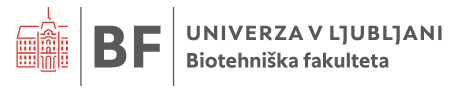 Pritožba uporabnikaSpodaj podpisani ....................................................... vlagam pritožbo zaradi spodaj navedenih razlogov:Datum: 					Podpis: